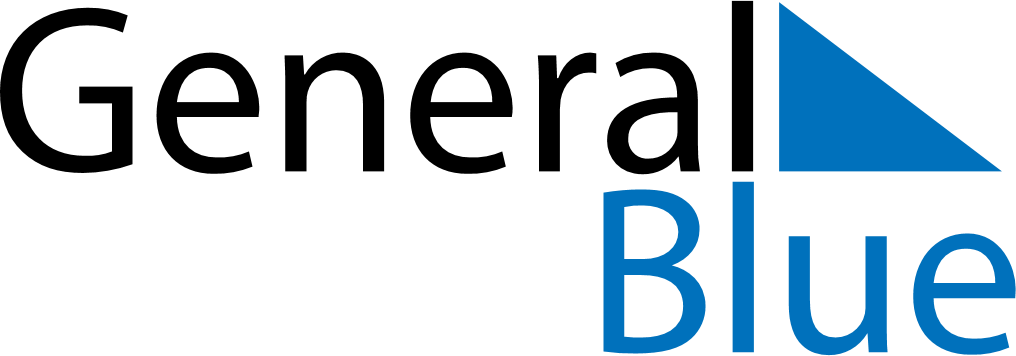 January 2024January 2024January 2024January 2024January 2024January 2024Paltamo, Kainuu, FinlandPaltamo, Kainuu, FinlandPaltamo, Kainuu, FinlandPaltamo, Kainuu, FinlandPaltamo, Kainuu, FinlandPaltamo, Kainuu, FinlandSunday Monday Tuesday Wednesday Thursday Friday Saturday 1 2 3 4 5 6 Sunrise: 10:05 AM Sunset: 2:17 PM Daylight: 4 hours and 12 minutes. Sunrise: 10:04 AM Sunset: 2:19 PM Daylight: 4 hours and 15 minutes. Sunrise: 10:03 AM Sunset: 2:21 PM Daylight: 4 hours and 18 minutes. Sunrise: 10:02 AM Sunset: 2:24 PM Daylight: 4 hours and 21 minutes. Sunrise: 10:00 AM Sunset: 2:26 PM Daylight: 4 hours and 25 minutes. Sunrise: 9:59 AM Sunset: 2:28 PM Daylight: 4 hours and 29 minutes. 7 8 9 10 11 12 13 Sunrise: 9:57 AM Sunset: 2:31 PM Daylight: 4 hours and 33 minutes. Sunrise: 9:55 AM Sunset: 2:33 PM Daylight: 4 hours and 37 minutes. Sunrise: 9:54 AM Sunset: 2:36 PM Daylight: 4 hours and 42 minutes. Sunrise: 9:52 AM Sunset: 2:39 PM Daylight: 4 hours and 47 minutes. Sunrise: 9:50 AM Sunset: 2:42 PM Daylight: 4 hours and 51 minutes. Sunrise: 9:48 AM Sunset: 2:45 PM Daylight: 4 hours and 56 minutes. Sunrise: 9:45 AM Sunset: 2:47 PM Daylight: 5 hours and 2 minutes. 14 15 16 17 18 19 20 Sunrise: 9:43 AM Sunset: 2:50 PM Daylight: 5 hours and 7 minutes. Sunrise: 9:41 AM Sunset: 2:54 PM Daylight: 5 hours and 12 minutes. Sunrise: 9:39 AM Sunset: 2:57 PM Daylight: 5 hours and 18 minutes. Sunrise: 9:36 AM Sunset: 3:00 PM Daylight: 5 hours and 23 minutes. Sunrise: 9:34 AM Sunset: 3:03 PM Daylight: 5 hours and 29 minutes. Sunrise: 9:31 AM Sunset: 3:06 PM Daylight: 5 hours and 35 minutes. Sunrise: 9:28 AM Sunset: 3:09 PM Daylight: 5 hours and 41 minutes. 21 22 23 24 25 26 27 Sunrise: 9:26 AM Sunset: 3:13 PM Daylight: 5 hours and 46 minutes. Sunrise: 9:23 AM Sunset: 3:16 PM Daylight: 5 hours and 53 minutes. Sunrise: 9:20 AM Sunset: 3:19 PM Daylight: 5 hours and 59 minutes. Sunrise: 9:17 AM Sunset: 3:23 PM Daylight: 6 hours and 5 minutes. Sunrise: 9:15 AM Sunset: 3:26 PM Daylight: 6 hours and 11 minutes. Sunrise: 9:12 AM Sunset: 3:29 PM Daylight: 6 hours and 17 minutes. Sunrise: 9:09 AM Sunset: 3:33 PM Daylight: 6 hours and 24 minutes. 28 29 30 31 Sunrise: 9:06 AM Sunset: 3:36 PM Daylight: 6 hours and 30 minutes. Sunrise: 9:03 AM Sunset: 3:39 PM Daylight: 6 hours and 36 minutes. Sunrise: 9:00 AM Sunset: 3:43 PM Daylight: 6 hours and 43 minutes. Sunrise: 8:57 AM Sunset: 3:46 PM Daylight: 6 hours and 49 minutes. 